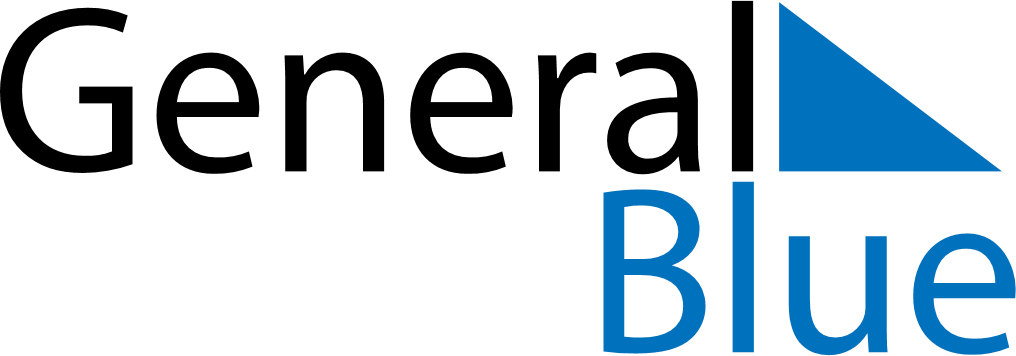 December 2022December 2022December 2022December 2022BelgiumBelgiumBelgiumMondayTuesdayWednesdayThursdayFridaySaturdaySaturdaySunday1233456789101011Saint Nicholas12131415161717181920212223242425Christmas Day26272829303131